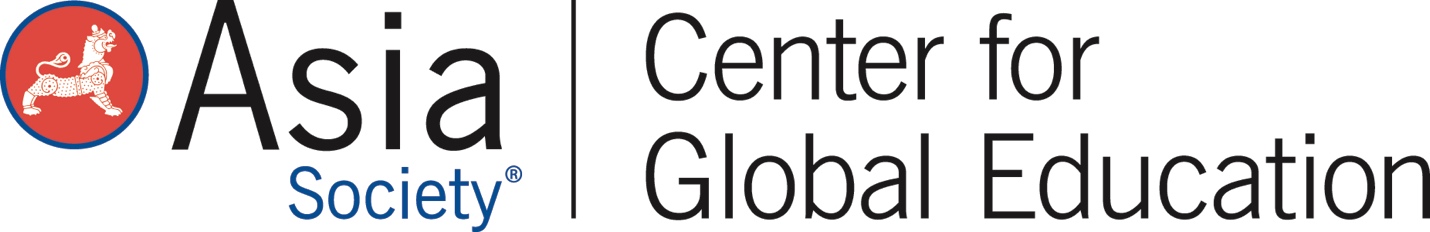 Module 6: Assessment for Global Understanding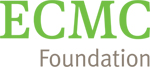 Educators need to know how the teaching and materials used for instruction are aligned with the assessments that measure students’ progress. This module will focus global career ready practices as a tool for assessing global readiness in CTE. Participants will develop their own assessment toolbox including rubrics, checklists, tests, portfolios, effective assignments, reflection activities, rating scales, etc. Module Objectives:Review the purpose of formative and summative assessments.Explore strategies for assessing internationalized learning outcomes.Analyze how to utilize the global career ready practice rubric to scaffold student global learning experiences.Audience:This module is geared towards community college faculty to learn how to incorporate diverse perspectives through global education, as well as to learn how to internationalize instruction.Module Outline:Review of formative and summative assessment strategiesReview of assessment strategies for internationalized learning objectivesFaculty Reflection on internationalized assessments (included in this packet for note taking)Global Career Ready Practices Rubrics: A tool to assess global competence through employability skillsGlobal Career Ready Practices Example: Automotive Collision ProgramAssessment StrategiesYour Assessment Ideas:Your next steps are:Create one or more formative assessments based on the internationalized learning outcomes and assignment you developed in Modules 4 and 5.Create one or more summative assessments based on the internationalized learning outcomes and assignment you developed in Modules 4 and 5.Review the Global Career Ready Practice Rubrics, and identify places within the internationalized assignments and assessment strategies you’ve created where you could use the rubrics to assess student global readiness.What are the ways you could use the rubrics as a formative assessment? What are the ways you could use the rubrics as a summative assessment? What community resources could you utilize to create globally significant, assessment experiences for your students?Revisit the Postsecondary Global Leadership Performance Outcomes. How might these rubrics be used as a component of an assessment for global competence? Be sure to check Asia Society’s Global CTE Toolkit, including the Postsecondary Assessment section, for free tools and resources. When you have completed these activities, you will be ready for “Faculty Module 7: Engaging Industry Partners for International Success.”